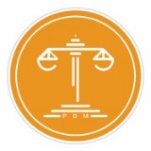 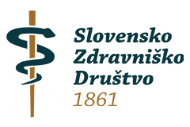 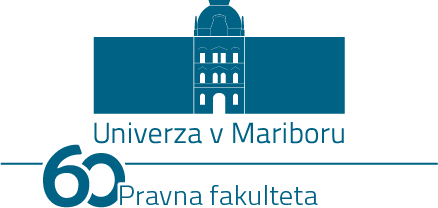 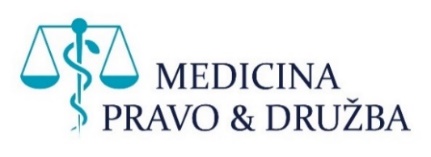 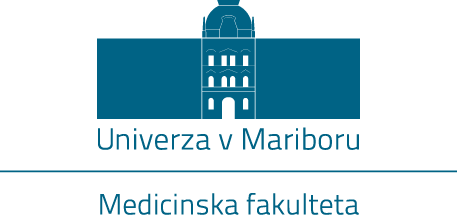   Zdravniško društvo Maribor      Pravniško društvo v MariboruMEDICINA, PRAVO IN DRUŽBA:v prelomnem času30. jubilejno posvetovanje   Poteka pod častnim pokroviteljstvom predsednika Republike Slovenije Boruta PahorjaMaribor, 4. in 5. junij 2021Univerza v Mariboru, Slomškov trg 15, 2000 Maribor, SlovenijaPetek, 4. junij 202109.00 - 09.15: 	Otvoritev: Rektor Univerze v Mariboru Zdravko Kačič09.15 - 09.30:	Predstavitev 30 let posvetov Medicina, pravo in družba skozi čas: Jelka Reberšek Gorišek in Vesna RijavecPrva sekcija: Odpravljanje posledic krize in odnos ljudi do okolja (9.30 – 13.30)09.30 - 09.50	Ministrstvo za zdravje: Dostopnost do zdravstva – odpravljanje zaostankov zaradi epidemije 09.50 - 10.10	Renata Salecl: Človek človeku virus – odziv družbe na epidemične razmere ali kako se pobrati po krizi10.10 - 10.30	Joseph Straus: Pandemija, cepivo in patenti – kako uravnotežiti legitimne interese?10.30 - 10.50	Miha Žebre: Evropska zdravstvena unija10.50 - 11.10	Razprava11.10 - 11.30  	Odmor11.30 - 11.50	Božidar Voljč: Kje so meje poklicne demokracije?11.50 - 12.00   	Grega Strban in Luka Mišič: Pravni vidiki medicinske triaže12.00 - 12.20   	Rajko Knez: Varstvo okolja kot pogoj za javno zdravje 12.20 - 12.40    	Franc Strle: Spremembe okolja in pojav novih bolezni, ki jih prenašajo vektorji12.40 - 13.30   	Razprava13.30 - 15.00 	    Odmor za kosilo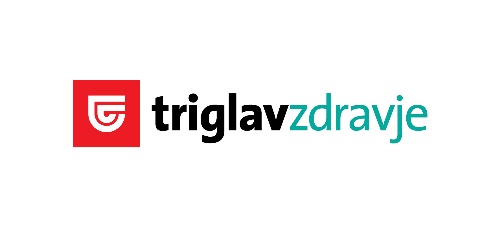 Druga A. sekcija: Športno pravo in medicina (15.00 – 19.00)15.00 - 15.20 	Matjaž Vogrin: Odgovornost medicine v športu: medicinski vidik15.20 - 15.40 	Marko Ilešič: Odgovornost medicine v športu: pravnoetični vidik15.40 - 16.00	Martin Zorko: Vloga  športa pri ohranjanju telesnih funkcij in zdravja v srednjem in poznem življenjskem obdobju16.00 - 16.20	Razprava16.20 - 16.45	Odmor16.45 - 17.05	Mojca Tancer Verboten: Športniki in delodajalec: odgovornost za zdravje in šport na univerzi17.05 - 17.25   	Suzana Kraljić in Katja Drnovšek: Nebinarnost spola in športno pravo17.25 - 17.45   	Miha Šepec: Doping v športu – pravni vidik17.45 - 18.05   	Olimpionik Miroslav Cerar: Izkušnje olimpijskih športnikov18.05 - 19.00	Razprava in sprehod po spominih Leona Štuklja, ki ga bo vodil njegov vnuk Miha PaukoDruga B. sekcija: Mednarodna sekcija (11.00 – 19.00)*Program je posebej pripet na koncu*20.00 - 	Družabno srečanjeSobota, 5. junij 2021Tretja A. sekcija: Delavnica »Nova sredstva in tehnologije v boju proti povzročiteljem bolezni« (09.00 – 14.00)09.00 - 09.20	Zoran Simonović: Ali smo pripravljeni na nove pandemije?09.20 - 09.40 	Urban Bren: Razvoj diagnostičnih, terapevtskih in preventivnih pristopov pri obvladovanju okužb (npr. COVID-19) na področju biokemije09.40 - 10.00	Krešimir Pavelić: Metode manipulacije RNK in DNK pri razvoju ciljanih zdravil in cepiv in drugi dosežki biomedicine10.00 - 10.20  	Aleš Obreza: Odgovornost farmacije za proizvodnjo protimikrobnih učinkovin (nove protimikrobne učinkovine in kaj lahko od njih pričakujemo)10.20 - 10.30    	Razprava10.30 - 11.00    	Odmor11.00 - 11.20	Urban Vrtačnik: Prenos znanstvenih dosežkov v širšo uporabo – vloga držav in farmacevtske industrije (cepiva dana pogojno v uporabo)11.20 - 11.40	Thomas Allan Heller: Limiting Liability for Vaccines11.40 - 12.00    	Jurij Fürst: Draga zdravila – upanje ali past?12.00 - 12.20	Ivica Flis: Število zdravnikov v korelaciji z zagotavljanjem kakovostne obravnave pacientov12.20 - 12.40	Vojko Flis: Razkorak med željami in možnostmi12.40 - 14.00	Razprava in predstavitev zaključkov posveta Tretja B. sekcija: Študentska delavnica v angleškem jezikuPredstavnik Ruske federacije: Uvodni nagovor 9.00 - 14.00: 		Evtanazija Matjaž Zwitter:  Uvodne misli Vinko Dolenc:    Problem možganske smrtiModeratorji: Matjaž Zwitter, Aleksander Golushkin in Marius Mensah 13.30 - 14.00: 	Predstavitev sklepov in razprava Petek, 4. junij 2021Druga B. sekcija: Mednarodna sekcija (11.00 – 19.00)Languages: * Slovenian, Croatian, Bosnian, Serbian ** English *** German 11.00 - 11.20	Stephanie Laulhe Shaelou: The free movement of patients in times of pandemic. A human story** (Čezmejno gibanje pacientov v času pandemije – človeška zgodba)11.20 - 11.40 	Yener Unver & Jocelyne Alayan: Health-related measures in Turkish football law*** (Z zdravjem povezani ukrepi v turškem nogometnem pravu)11.40 - 12.00	Hrvoje Kačer: Responsibility in sports* (Odgovornost v športu) 12.00 - 12.20	Jozo Čizmić: Patient’s responsibility and obligations* (Odgovornost in obveznosti pacientov) 12.20 - 12.40	Ante Klarić & Marina Švaganović & Miran Cvitković: Salaries of health care workers in Croatia* (Plače zdravstvenih delavcev na Hrvaškem) 12.40 - 13.00	Allan Tencer: Biomechanics in Low-Speed Rear End Automobile Collisions** (Biomehanika pri trkih avtomobilov z zadnjim delom vozila pri nizki hitrosti)13.00 - 13.20	Dinka Šago: Liability for non-pecuniary damage - legal and medical aspects* (Odgovornost za nepremoženjsko škodo – pravni in medicinski vidiki) 13.20 - 14.00   	Discussion14.00 - 15.00	Lunch break15.00 - 15.20	Marija Boban: Data management and information about patients in the health information systems of the Republic of Croatia - safety, protection and responsibility* (Upravljanje s podatki in informacija o pacientih v zdravstvenih informacijskih sistemih Republike Hrvaške – varnost, zaščita in odgovornost)15.20 - 15.40 	Maja Čolaković: Physicians' obligation to provide medical services v. conscientious objection in medicine* (Zdravnikova obveznost zagotavljanja zdravstvenih storitev vs. ugovor vesti) 15.40 - 16.00	Denis Pajić & Sunčica Hajdarović: Criminal offenses of medical malpractice – Comparative analysis of criminal legislation in Bosnia and Herzegovina, Croatia and Slovenia* (Kaznivo dejanje zdravniške malomarnosti – primerjalna analiza kazenske zakonodaje v Bosni in Hercegovini, na Hrvaškem in v Sloveniji)16.00 - 16.20	Discussion16.20 - 16.45	Coffee break 16.45 - 17.05	Mylene Ramos Seidl: Physicians Work Under Brazilian Labor Law** (Zdravnikovo delo v brazilskem delovnem pravu)17.05 - 17.25	Jasna Murgel: Liability of doctors and health professionals for errors in the case law of the European Court of Human Rights (Odgovornost zdravnikov in zdravstvenih delavcev za napako v praksi Evropskega sodišča za človekove pravice)17.25 - 17.45	Polona Farmany: Liability for institutionally detained persons under the Mental Health Act (Odgovornost za institucionalno pridržane osebe po Zakonu o duševnem zdravju)17.45 - 18.05	Jasmina Alihodžić & Anita Duraković: International Surrogacy Arrangements - Perspectives on International Regulation (Mednarodni sporazumi o nadomestnem materinstvu – perspektive mednarodne ureditve)18.05 - 18.20	Blanka Kačer: Pharmaceutical law and liability for damages, especially in terms of violation of human rights* (Farmacevtsko pravo in odgovornost za škodo, še posebej z vidika kršitve osebnostnih pravic)18.20 - 18.40	Heather Walther McCabe: COVID-19: What the pandemic has taught us about social inequities in access to health care** (COVID-19: Kaj nas je pandemija naučila o družbeni neenakosti pri dostopu do zdravstvenega varstva)18.40 - 19.00   	Discussion **Organizator si pridružuje pravico do spremembe programa.Organizator se obvezuje, da bo izvedel vse predpisane zaščitne ukrepe za varen potek dogodka. V primeru, da epidemiološke razmere tudi v juniju ne bi omogočale izvedbe posveta v živo, bomo dogodek izvedli preko aplikacije ZOOM in prijavljenim na dogodek tudi zagotovili dostop. Hvala za razumevanje.Informacije: Univerza v Mariboru Pravna fakulteta, Center za medicinsko pravo, Mladinska ulica 9, 2000 Maribor, telefonska številka: 02 250 42 38, elektronska pošta: dekanat.pf@um.si.   Kotizacija: 250 EUR (z vključenim DDV). Kotizacija vključuje obisk predavanj, pisno gradivo, okrepčila med odmori in petkovo kosilo, kakor tudi petkovo družabno srečanje. Kotizacije so oproščeni upokojeni člani Zdravniškega društva Maribor in upokojeni člani Pravniškega društva v Mariboru ter študenti prava, medicine in drugih fakultet.Kotizacijo nakažite na transakcijski račun: Univerza v Mariboru, Pravna fakulteta, Mladinska ulica 9, 2000 Maribor, št. TRR: SI56 0110 0609 0122 141, s sklicem: 6509 (obvezno navedite sklic).Z zgodnjimi prijavami, ki jih sprejemamo do vključno 2. maja 2021 si zagotovite znižano plačilo kotizacije 200 EUR (z vključenim DDV).Informacije in prijava s prijavnim obrazcem: na spletni strani https://pf.um.si/dogodki/medicina-pravo-in-druzba/ ali dekanat.pf@um.si.Organizacijski odbor posveta:            Prof. dr. Vesna Rijavec, univ. dipl. prav.  Prim. Jelka Reberšek Gorišek, dr. med.                                                                                                Prof. dr. Vojko Flis, dr. med.Prof. dr. Suzana Kraljić, univ. dipl. prav.